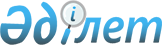 О выделении средств из резерва Правительства Республики КазахстанПостановление Правительства Республики Казахстан от 13 августа 2009 года № 1215



      В соответствии с 
 Законом 
 Республики Казахстан от 4 декабря 2008 года "О республиканском бюджете на 2009 - 2011 годы", 
 постановлением 
 Правительства Республики Казахстан от 26 февраля 2009 года № 220 "Об утверждении Правил исполнения бюджета и его кассового обслуживания" Правительство Республики Казахстан 

ПОСТАНОВЛЯЕТ

:





      1. Выделить Министерству финансов Республики Казахстан из резерва Правительства Республики Казахстан, предусмотренного в республиканском бюджете на 2009 год на исполнение обязательств по решениям судов, 17355029 (семнадцать миллионов триста пятьдесят пять тысяч двадцать девять) тенге для исполнения судебных актов согласно приложению к настоящему постановлению.





      2. Государственным органам, причинившим вред, принять меры по возмещению средств отвлеченных из резерва Правительства Республики Казахстан в установленном законодательством порядке.





      3. Настоящее постановление вводится в действие со дня подписания.


      Премьер-Министр




      Республики Казахстан                       К. Масимов





Приложение         



к постановлению Правительства



Республики Казахстан     



от 13 августа 2009 года № 1215





                              Перечень






              судебных актов, подлежащих исполнению



					© 2012. РГП на ПХВ «Институт законодательства и правовой информации Республики Казахстан» Министерства юстиции Республики Казахстан
				
№ п/п

Наименование судебного



органа и дата решения

Истец

Сумма за



вычетом



госпошлины



в доход



государства



(тенге)

Госпош-



лина в



доход



государ-



ства



(тенге)

1

2

3

4

5

1

Решение Сарыаркинского



районного суда города



Астаны от 10 сентября



2008 года

Хайруллин С.С.

150584

2

Решение Атырауского



городского суда



Атырауской области



от 16 мая 2008 года,



постановление коллегии



по гражданским делам



Атырауского областного



суда от 2 июля 2008 года

Шайхиев А.Б.

3373915

3

Решение Сарыаркинского



районного суда



города Астаны



от 16 апреля 2008 года,



постановление коллегии по



гражданским делам Суда



города Астаны от 15 июля



2008 года

Майбасов К.Д.

50584

4

Решение Специализированного



межрайонного экономического



суда города Астаны



от 23 марта 2004 года,



постановление надзорной



коллегии Верховного Суда



Республики Казахстан



от 27 апреля 2005 года,



дополнительное



постановление надзорной



коллегии Верховного Суда



Республики Казахстан



от 29 июня 2005 года,



определение Специализиро-



ванного межрайонного



экономического суда



города Астаны от



7 декабря 2005 года

Товарищество



с ограниченной



ответствен-



ностью



«Совместное



предприятие



«КуатАмлон-



Мунай»

7933082

5

Решение Суда № 2 города



Петропавловска Северо-



Казахстанской области



от 21 августа 2008 года,



определение Суда № 2



города Петропавловска



Северо-Казахстанской



области от 24 сентября



2008 года

Хусаинов М.Э.

100584

6

Постановление



Кызылординского городского



суда Кызылординской области



от 20 июня 2008 года,



постановление



Кызылординского городского



суда от 26 ноября 2008 года

Имаганбетова



А.С.

919358

7

Решение Атырауского



городского суда



от 21 мая 2007 года,



постановление коллегии



по гражданским делам



Атырауского областного



суда от 4 июля 2007 года,



определение Атырауского



городского суда



от 10 октября 2007 года

Гайсин Т.А.

1610151

8

Дополнительное решение



Костанайского городского



суда от 11 сентября



2008 года

Ремезова М.В.



(бывшая



Солодова М.В.)

3066351

9

Определение Суда № 2



города Петропавловска



Северо-Казахстанской



области от 28 мая 2008 года

Гарипжанов



А.Р.

150420


Общая сумма:



Общая сумма:



Общая сумма:



17355029

